THAILAND – Phuket – Bike, Boat and Beach – Koh Yao Noi Explorer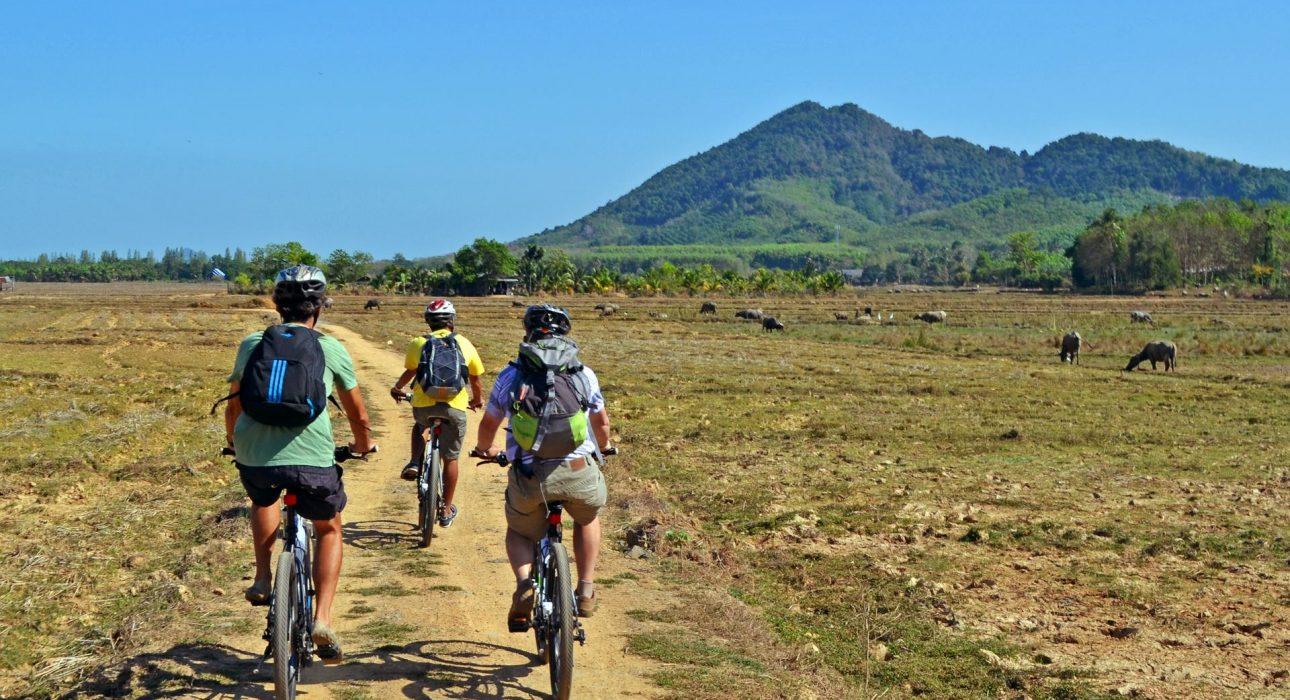 Over ViewThemeArt & Culture, Beach Stay, Classic, Family, HoneymoonCountry - CityThailand - PhuketMarket segmentGroups, Thematic LeisurePrice Level$$$$Level of difficultiesLEVEL 1Max pax28SeasonalityAll Year RoundArrival cityKhao Lak/Kata beach/Patong Beach/PhuketDeparture cityKhao Lak/Kata beach/Patong Beach/PhuketDescriptionThe tour starts with picking up travelers from their Phuket (or Khao Lak, Koh Yao Noi, Koh Yao Yai) hotel and transferring to the pier to take a boat to Koh Yao Noi. After arriving on the island there is a noticeable contrast between Phuket and this quiet place. After choosing a bicycle the first part of the cycling tour leads along the rural side of the island (on and off-road) past rice paddies, local villages and mangrove forests. Just before lunch, travelers have opportunity to board a local long-tail boat which goes to a remote beach, from here a short walk brings them to the islands’ biggest tree. Continuing the journey by boat to Koh Kudu, a small and uninhabited island, travelers have a picnic lunch on a deserted beach. After spending some time swimming and relaxing in these beautiful surroundings, it is time to return to Koh Yao Noi for some more cycling, this time with some beautiful views of Phang Nga bay in the distance. At the end of the afternoon return to Phuket and then back to the hotel.Selling pointsA fun and active day out for travellers want to escape the crowds of busy destinations like Phuket and Khao LakTo see the local life on one of Thailand’s less developed islandsSustainabilityLevel Of The ExcursionMedium – This activity offers tangible positive contributions to the local community, culture and/or environmentThe Impact Of This ExcursionSocial/cultural ImpactCultural Conservation, Empowerment and educationEnvironment ImpactTransportationEconomic ImpactLocal individual benefitsAdditional InformationPositive impactDuring the activity, guests use a local means of transportation to explore the town. The various stops along the way help to support individuals as well as the community as a wholeNegative impactNo negativeTime And TransportationPhotos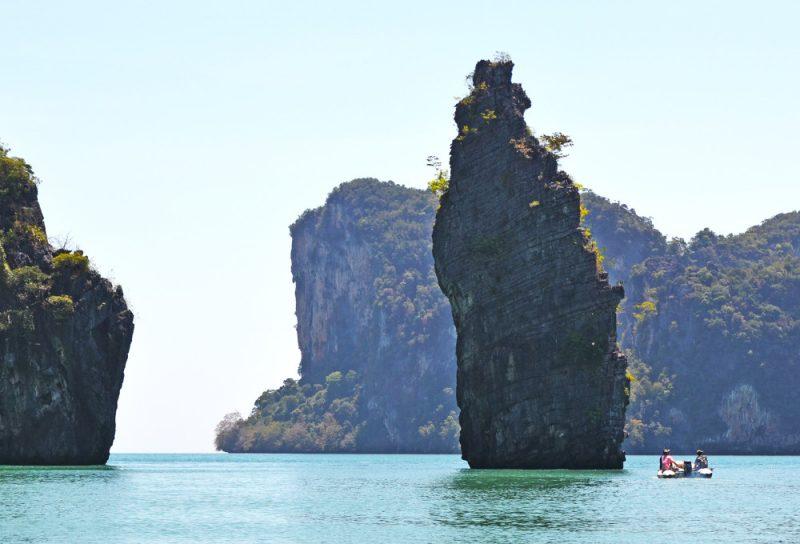 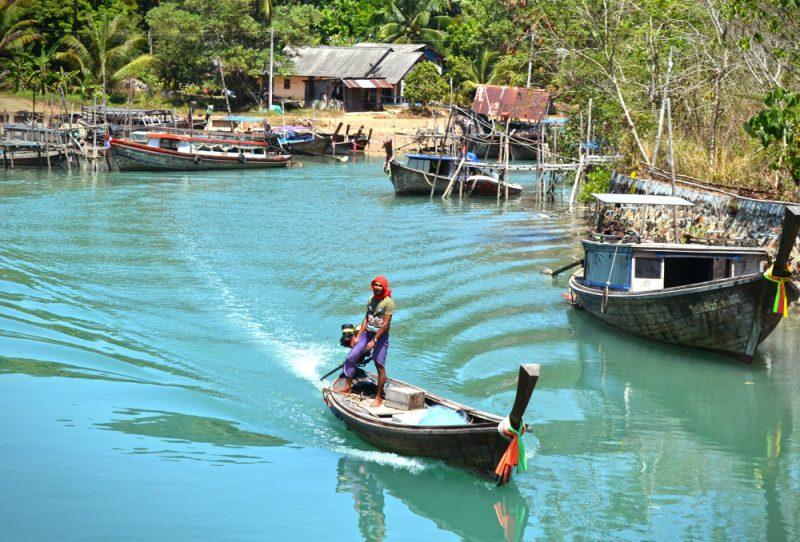 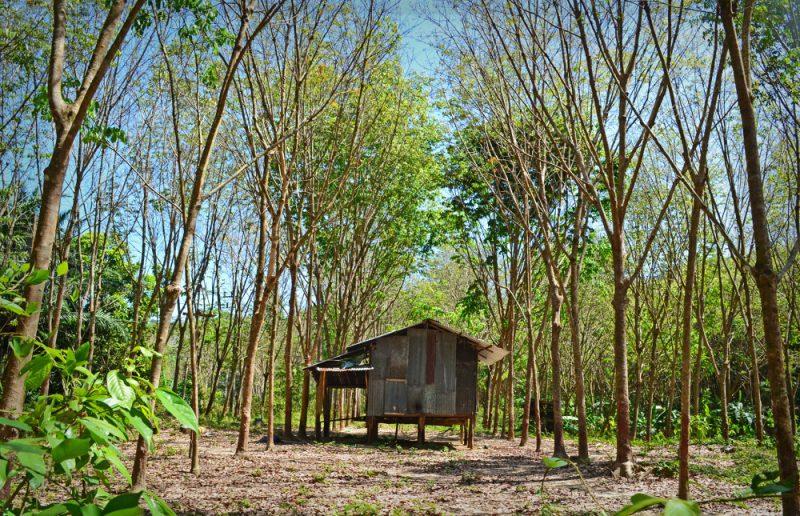 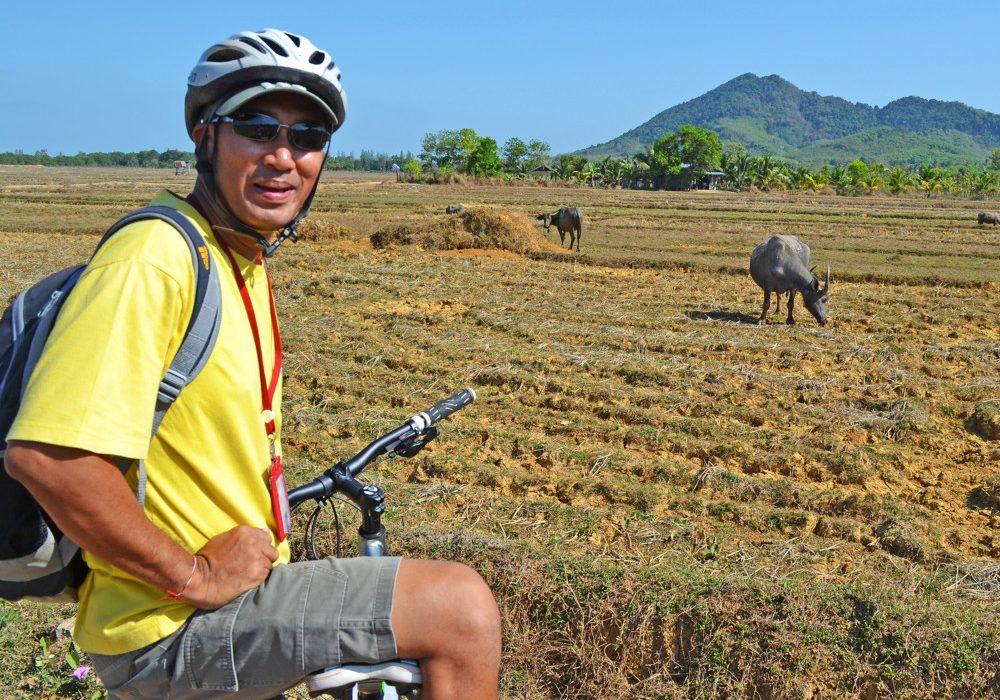 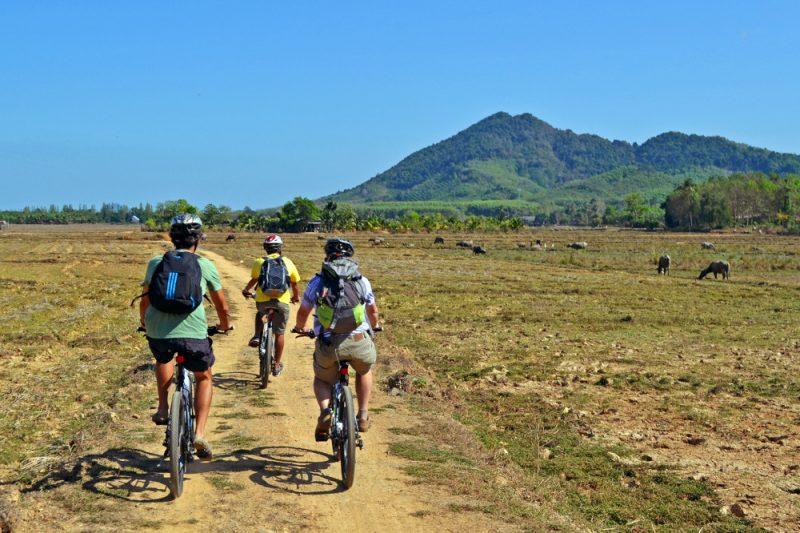 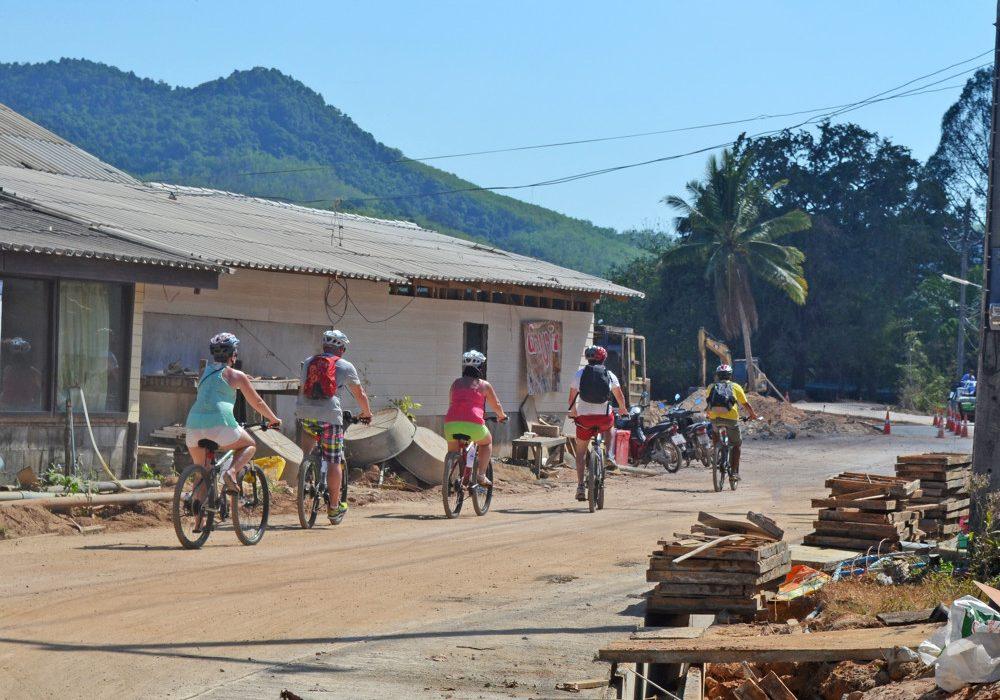 Easia Travel Head OfficeVietnam Head OfficeC/o: ATS Hotel, Suite 326 &327, 33B Pham Ngu Lao Street, Hanoi, VietnamTel: +84 24-39 33 13 62www.easia-travel.comFrom To Km ByDuration Road condition Kata BeachBang Rong Pier40Car1 hourGood but crowdedKhao LakBang Rong Pier90Car1h 30 minGood but crowdedPatong BeachBang Rong Pier35Car45 minutesGood but crowdedPhuket AirportBang Rong Pier17Car25 minutesGood but crowded